Отчет о проведении уроков химии в «Точке роста».МБОУ СОШ№1 с.Гизель  14.11.23 года на базе «Точка роста» было проведено экологическое мероприятие «Сдай макулатуру - спаси дерево!». Целью данного мероприятия было:1. Сохранение и ответственное потребление природных ресурсов нашей планеты.2. Привлечение внимания подрастающего поколения к необходимости вторичного использования природных ресурсов.3. Распространение информации о важности мероприятия по сдаче макулатуры для вторичной переработки.4.Ознакомиться  с  технологиями  изготовления  бумаги   в разные   исторические периоды;5. Рассмотреть процесс    производства  бумаги   из	древесины  на  производстве в наши дни;  6.Подробно ознакомиться с процессом производства бумаги посредством переработки макулатуры;7.Провести сравнение процесса производства бумаги из древесины и процесса производства бумаги при переработке макулатуры;8. Рассмотреть классификацию видов макулатуры и выяснить, что из   макулатуры можно сдавать в переработку, а что нельзя.В мероприятии приняли участие учащиеся 5-11 классов в количестве 25 человек. Мероприятие подготовили руководитель центра Точки роста Чшиева М.У. и учитель химии Солтанова В.К. 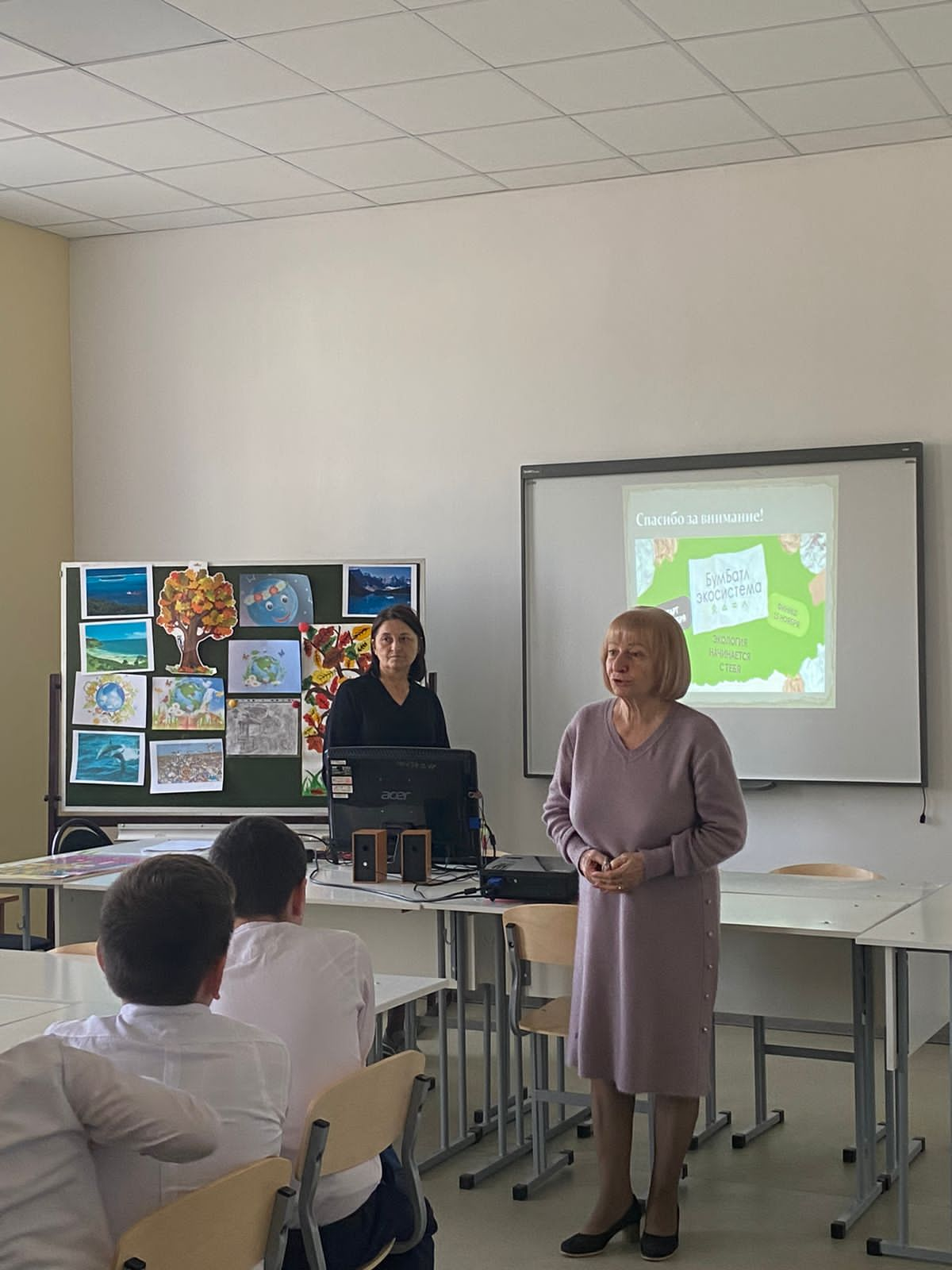 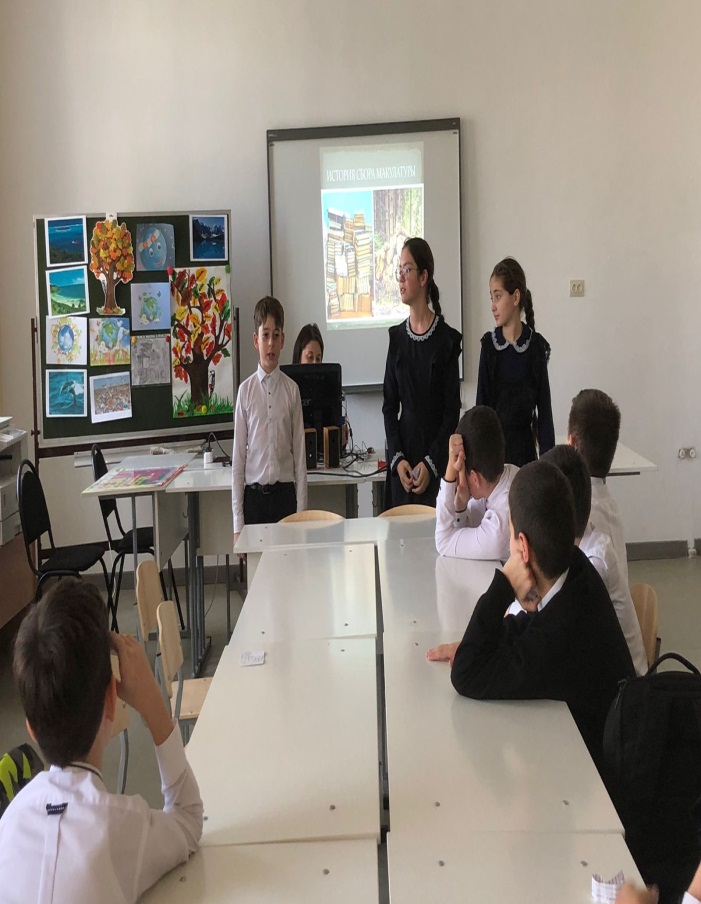         В 8 классе 23.11.2023 г. на базе центра «Точка роста» прошла практическое  занятие    по химии на тему «Получение, собирание и распознавание водорода ».   На уроке присутствовал 8 класс (21 человек.)            Учащиеся узнали,  что одним из способов получения водорода в лаборатории является взаимодействие цинка с разбавленной соляной кислотой, при этом образуется соль (хлорид цинка) и водород. Водород – бесцветный газ, без запаха, малорастворим в воде, легче воздуха, в смеси с воздухом взрывоопасен.  Так же исследовали водород на чистоту. Провела  учитель химии Солтанова В.К.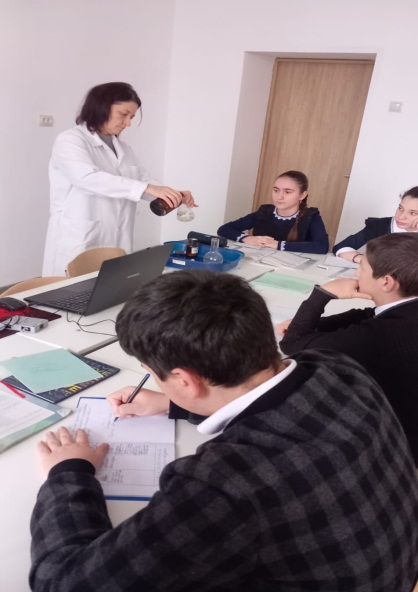 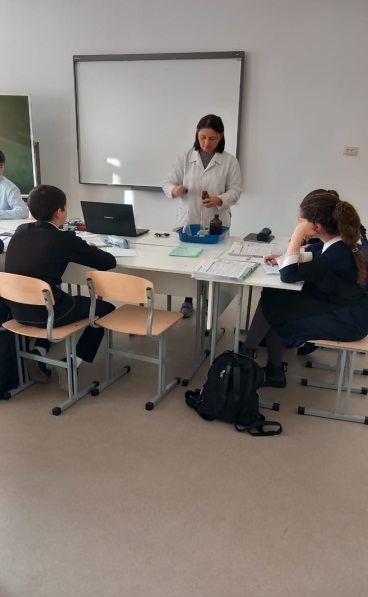 Отчет о проведении урока физики в «Точке роста».16.11. 2023 года на базе Центра образования естественно – научной направленности «Точка роста» было проведено по физике практическое занятие. Лабораторная работа «Измерение удельной теплоемкости твердого тела». Учащиеся 8 класса в количестве 15 уч-ов выполнили работу с глубоким интересом, сравнили полученные результаты с табличными значениями теплоемкости.   Центр «Точка роста» помогает расширить кругозор, вовлекать школьников в экспериментальную и проектную деятельность.      Урок провела учитель физики Кокаева Белла Г.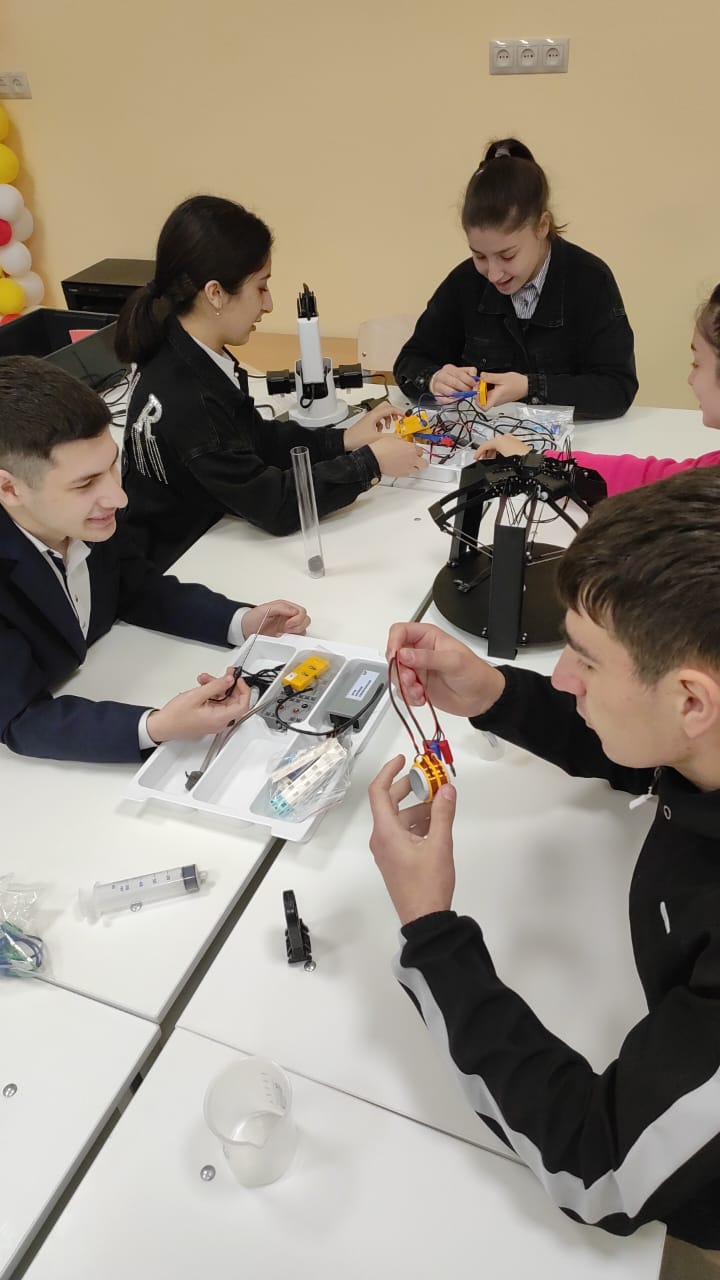 Отчет о проведении урока биологии в «Точке роста».16 ноября 2023 года в  «Точке роста» было  проведено ознакомительное занятие по биологии. Тема урока «Образование семян».  На уроке приняли участие учащиеся 7-8 классов в количесте 15 человек Ребята были  ознакомлены с процессом образования семян.  В конце урока ребята сделали соответствующие выводы и решили попробовать данный  опыт дома, прорастить семя. Провела учитель биологии Кокаева Б.Г.     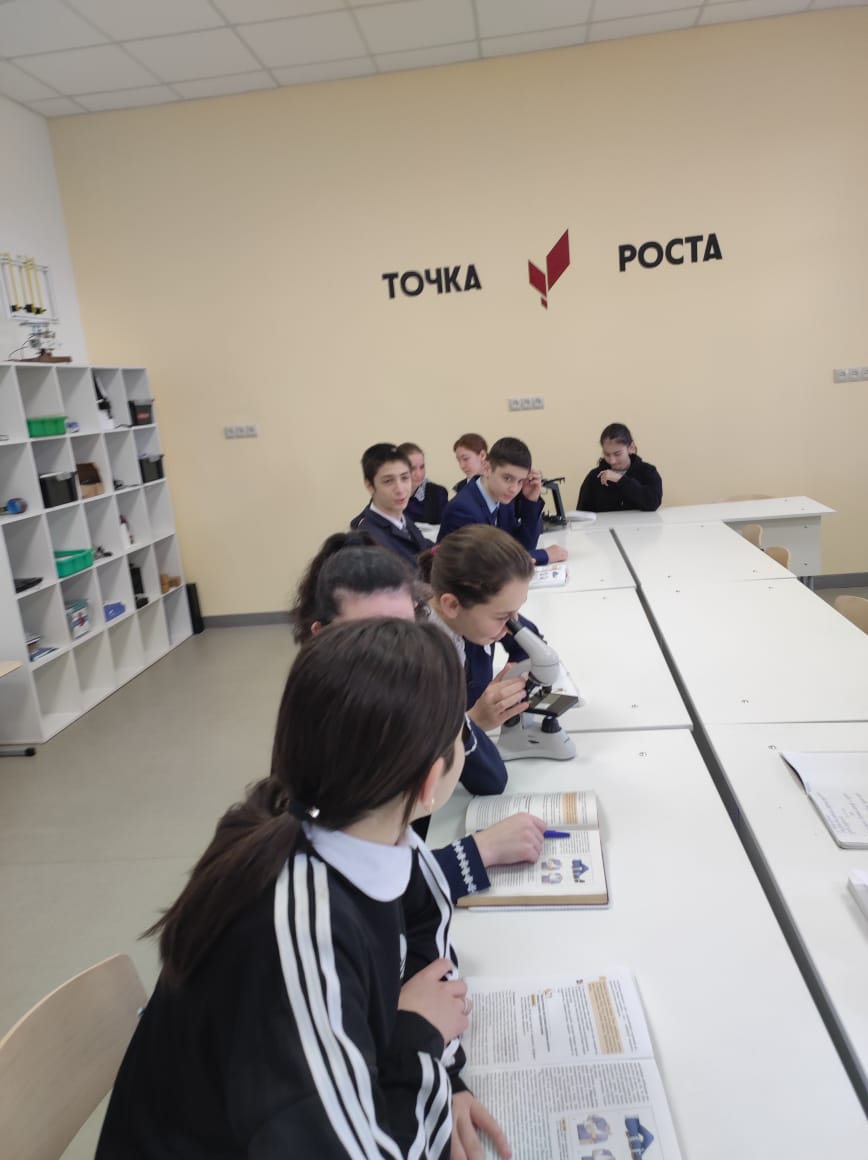 Расписание занятий по программам дополнительного образования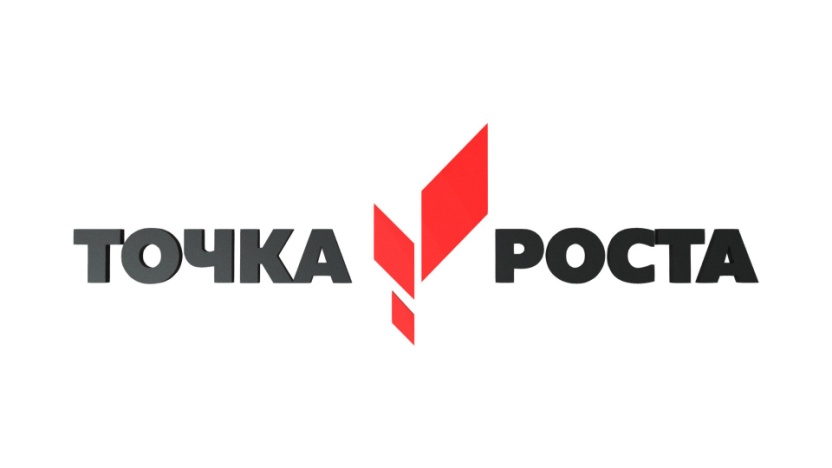 НаправленностьНазвание программыСрок реализацииРасписаниеЕстественно-научная"Юный физик"01.09.2022-31.05.2023Вторник     13.30-14.10Естественно-научная"Юный биолог"01.09.2022-31.05.2024Вторник     14.15-14.55Естественно-научная"Химия вокруг нас"01.09.2022-31.05.2023Среда         14.15-14.55Естественно-научная"Занимательная экология"01.09.2022-31.05.2025Четверг      12.30-13.10Естественно-научная"Химия вокруг нас"01.09.2022-31.05.2023Пятница     14.15-14.55Естественно-научная"Юный физик"01.09.2022-31.05.2023Пятница     14.20-15.00Естественно-научная"Юный биолог"01.09.2022-31.05.2024Суббота      13.30-14.10